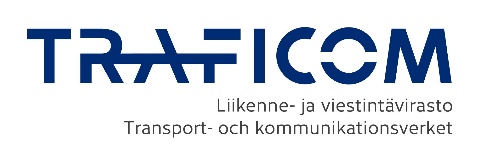 ILMA-ALUKSEN	1 (2)RADIOLUPAHAKEMUS	IAANSÖKAN OM RADIOTILLSTÅND
FÖR LUFTFARTYGILMA-ALUKSEN	1 (2)RADIOLUPAHAKEMUS	IAANSÖKAN OM RADIOTILLSTÅND
FÖR LUFTFARTYGILMA-ALUKSEN	1 (2)RADIOLUPAHAKEMUS	IAANSÖKAN OM RADIOTILLSTÅND
FÖR LUFTFARTYGILMA-ALUKSEN	1 (2)RADIOLUPAHAKEMUS	IAANSÖKAN OM RADIOTILLSTÅND
FÖR LUFTFARTYGILMA-ALUKSEN	1 (2)RADIOLUPAHAKEMUS	IAANSÖKAN OM RADIOTILLSTÅND
FÖR LUFTFARTYGILMA-ALUKSEN	1 (2)RADIOLUPAHAKEMUS	IAANSÖKAN OM RADIOTILLSTÅND
FÖR LUFTFARTYGILMA-ALUKSEN	1 (2)RADIOLUPAHAKEMUS	IAANSÖKAN OM RADIOTILLSTÅND
FÖR LUFTFARTYGASIAKASTIEDOT • KUNDUPPGIFTERASIAKASTIEDOT • KUNDUPPGIFTERASIAKASTIEDOT • KUNDUPPGIFTERASIAKASTIEDOT • KUNDUPPGIFTERASIAKASTIEDOT • KUNDUPPGIFTERASIAKASTIEDOT • KUNDUPPGIFTERASIAKASTIEDOT • KUNDUPPGIFTERASIAKASTIEDOT • KUNDUPPGIFTERASIAKASTIEDOT • KUNDUPPGIFTERASIAKASTIEDOT • KUNDUPPGIFTERASIAKASTIEDOT • KUNDUPPGIFTERASIAKASTIEDOT • KUNDUPPGIFTERASIAKASTIEDOT • KUNDUPPGIFTERASIAKASTIEDOT • KUNDUPPGIFTERHakijan täydellinen nimi • Sökandens fullständiga namnHakijan täydellinen nimi • Sökandens fullständiga namnHakijan täydellinen nimi • Sökandens fullständiga namnHakijan täydellinen nimi • Sökandens fullständiga namnHakijan täydellinen nimi • Sökandens fullständiga namnHakijan täydellinen nimi • Sökandens fullständiga namnHakijan täydellinen nimi • Sökandens fullständiga namnHakijan täydellinen nimi • Sökandens fullständiga namnHenkilö-/Y-tunnus Personbeteckning/FO-nummerHenkilö-/Y-tunnus Personbeteckning/FO-nummerHenkilö-/Y-tunnus Personbeteckning/FO-nummerHenkilö-/Y-tunnus Personbeteckning/FO-nummerHenkilö-/Y-tunnus Personbeteckning/FO-nummerHenkilö-/Y-tunnus Personbeteckning/FO-nummerJakeluosoite • UtdelningsadressJakeluosoite • UtdelningsadressJakeluosoite • UtdelningsadressJakeluosoite • UtdelningsadressJakeluosoite • UtdelningsadressJakeluosoite • UtdelningsadressJakeluosoite • UtdelningsadressJakeluosoite • UtdelningsadressPostinumero ja -toimipaikka • Postnummer och -kontorPostinumero ja -toimipaikka • Postnummer och -kontorPostinumero ja -toimipaikka • Postnummer och -kontorPostinumero ja -toimipaikka • Postnummer och -kontorPostinumero ja -toimipaikka • Postnummer och -kontorPostinumero ja -toimipaikka • Postnummer och -kontorPuhelin • TelefonPuhelin • TelefonPuhelin • TelefonPuhelin • TelefonPuhelin • TelefonSähköposti • E-postSähköposti • E-postSähköposti • E-postSähköposti • E-postSähköposti • E-postSähköposti • E-postSähköposti • E-postSähköposti • E-postSähköposti • E-postAsiaa hoitava henkilö • HandläggareAsiaa hoitava henkilö • HandläggareAsiaa hoitava henkilö • HandläggareAsiaa hoitava henkilö • HandläggareAsiaa hoitava henkilö • HandläggareAsiaa hoitava henkilö • HandläggareAsiaa hoitava henkilö • HandläggareAsiaa hoitava henkilö • HandläggareAsiaa hoitava henkilö • HandläggareAsiaa hoitava henkilö • HandläggareAsiaa hoitava henkilö • HandläggareAsiaa hoitava henkilö • HandläggareAsiaa hoitava henkilö • HandläggareAsiaa hoitava henkilö • HandläggarePuhelin • TelefonPuhelin • TelefonPuhelin • TelefonPuhelin • TelefonPuhelin • TelefonSähköposti • E-postSähköposti • E-postSähköposti • E-postSähköposti • E-postSähköposti • E-postSähköposti • E-postSähköposti • E-postSähköposti • E-postSähköposti • E-postILMA-ALUSTA KOSKEVAT TIEDOT • UPPGIFTER OM LUFTFARTYGETILMA-ALUSTA KOSKEVAT TIEDOT • UPPGIFTER OM LUFTFARTYGETILMA-ALUSTA KOSKEVAT TIEDOT • UPPGIFTER OM LUFTFARTYGETILMA-ALUSTA KOSKEVAT TIEDOT • UPPGIFTER OM LUFTFARTYGETILMA-ALUSTA KOSKEVAT TIEDOT • UPPGIFTER OM LUFTFARTYGETILMA-ALUSTA KOSKEVAT TIEDOT • UPPGIFTER OM LUFTFARTYGETILMA-ALUSTA KOSKEVAT TIEDOT • UPPGIFTER OM LUFTFARTYGETILMA-ALUSTA KOSKEVAT TIEDOT • UPPGIFTER OM LUFTFARTYGETILMA-ALUSTA KOSKEVAT TIEDOT • UPPGIFTER OM LUFTFARTYGETILMA-ALUSTA KOSKEVAT TIEDOT • UPPGIFTER OM LUFTFARTYGETILMA-ALUSTA KOSKEVAT TIEDOT • UPPGIFTER OM LUFTFARTYGETILMA-ALUSTA KOSKEVAT TIEDOT • UPPGIFTER OM LUFTFARTYGETILMA-ALUSTA KOSKEVAT TIEDOT • UPPGIFTER OM LUFTFARTYGETILMA-ALUSTA KOSKEVAT TIEDOT • UPPGIFTER OM LUFTFARTYGETTunnus • AnropssignalTunnus • AnropssignalTyyppi • TypTyyppi • TypTyyppi • TypTyyppi • TypTyyppi • TypSarjanumero • SerienummerSarjanumero • SerienummerSarjanumero • SerienummerSarjanumero • SerienummerMMSI-numero • MMSI-nummer1MMSI-numero • MMSI-nummer1MMSI-numero • MMSI-nummer1RADIOLÄHETTIMET • RADIOSÄNDARERADIOLÄHETTIMET • RADIOSÄNDARERADIOLÄHETTIMET • RADIOSÄNDARERADIOLÄHETTIMET • RADIOSÄNDARERADIOLÄHETTIMET • RADIOSÄNDARERADIOLÄHETTIMET • RADIOSÄNDARERADIOLÄHETTIMET • RADIOSÄNDARERADIOLÄHETTIMET • RADIOSÄNDARERADIOLÄHETTIMET • RADIOSÄNDARERADIOLÄHETTIMET • RADIOSÄNDARERADIOLÄHETTIMET • RADIOSÄNDARERADIOLÄHETTIMET • RADIOSÄNDARERADIOLÄHETTIMET • RADIOSÄNDARERADIOLÄHETTIMET • RADIOSÄNDARERadiopuhelimet • RadiotelefonerRadiopuhelimet • RadiotelefonerRadiopuhelimet • RadiotelefonerRadiopuhelimet • RadiotelefonerRadiopuhelimet • RadiotelefonerRadiopuhelimet • RadiotelefonerRadiopuhelimet • RadiotelefonerRadiopuhelimet • RadiotelefonerRadiopuhelimet • RadiotelefonerRadiopuhelimet • RadiotelefonerRadiopuhelimet • RadiotelefonerRadiopuhelimet • RadiotelefonerRadiopuhelimet • RadiotelefonerRadiopuhelimet • RadiotelefonerTyyppi • TypAsennus • MonteringAsennus • MonteringAsennus • MonteringAsennus • MonteringAsennus • MonteringKpl • St.Tyyppi • TypTyyppi • TypTyyppi • TypAsennus • MonteringAsennus • MonteringAsennus • MonteringKpl • St.KiinteäFast mont.KiinteäFast mont.Käsipuh.MobilKäsipuh.MobilKäsipuh.MobilKiinteäFast mont.KiinteäFast mont.Käsipuh.Mobil VHF AER HF  HF  HF  VHF AER ERT ERT ERT VHF MARITIME2 SATCOM SATCOM SATCOM VHF/DSC MARITIME2 MUU3 • ÖVRIG3 MUU3 • ÖVRIG3 MUU3 • ÖVRIG3Kuvaus • BeskrivningKuvaus • BeskrivningKuvaus • BeskrivningMuut lähettimet • Övriga sändareMuut lähettimet • Övriga sändareMuut lähettimet • Övriga sändareMuut lähettimet • Övriga sändareMuut lähettimet • Övriga sändareMuut lähettimet • Övriga sändareMuut lähettimet • Övriga sändareMuut lähettimet • Övriga sändareMuut lähettimet • Övriga sändareMuut lähettimet • Övriga sändareMuut lähettimet • Övriga sändareMuut lähettimet • Övriga sändareMuut lähettimet • Övriga sändareMuut lähettimet • Övriga sändareTyyppi • TypTyyppi • TypTyyppi • TypTyyppi • TypTyyppi • TypTyyppi • TypKpl • St.Tyyppi • TypTyyppi • TypTyyppi • TypTyyppi • TypTyyppi • TypTyyppi • TypKpl • St. DME DME DME DME DME DME DNV DNV DNV DNV DNV DNV TRP TRP TRP TRP TRP TRP ELT ELTTaajuudet • Frekvenser (MHz) 406 (E)   121,5 (B)   243 (C)Taajuudet • Frekvenser (MHz) 406 (E)   121,5 (B)   243 (C)Taajuudet • Frekvenser (MHz) 406 (E)   121,5 (B)   243 (C)Taajuudet • Frekvenser (MHz) 406 (E)   121,5 (B)   243 (C) RAM RAM RAM RAM RAM RAM ELT ELTTaajuudet • Frekvenser (MHz) 406 (E)   121,5 (B)   243 (C)Taajuudet • Frekvenser (MHz) 406 (E)   121,5 (B)   243 (C)Taajuudet • Frekvenser (MHz) 406 (E)   121,5 (B)   243 (C)Taajuudet • Frekvenser (MHz) 406 (E)   121,5 (B)   243 (C) TCAS TCAS TCAS TCAS TCAS TCAS MUU3 • ÖVRIG3 MUU3 • ÖVRIG3 MUU3 • ÖVRIG3Kuvaus • BeskrivningKuvaus • BeskrivningKuvaus • Beskrivning WRD WRD WRD WRD WRD WRD MUU3 • ÖVRIG3 MUU3 • ÖVRIG3 MUU3 • ÖVRIG3Kuvaus • BeskrivningKuvaus • BeskrivningKuvaus • BeskrivningLISÄTIETOJA • TILLÄGSUPPGIFTERLISÄTIETOJA • TILLÄGSUPPGIFTERLISÄTIETOJA • TILLÄGSUPPGIFTERLISÄTIETOJA • TILLÄGSUPPGIFTERLISÄTIETOJA • TILLÄGSUPPGIFTERLISÄTIETOJA • TILLÄGSUPPGIFTERLISÄTIETOJA • TILLÄGSUPPGIFTERLISÄTIETOJA • TILLÄGSUPPGIFTERLISÄTIETOJA • TILLÄGSUPPGIFTERLISÄTIETOJA • TILLÄGSUPPGIFTERLISÄTIETOJA • TILLÄGSUPPGIFTERLISÄTIETOJA • TILLÄGSUPPGIFTERLISÄTIETOJA • TILLÄGSUPPGIFTERLISÄTIETOJA • TILLÄGSUPPGIFTERSUOSTUMUS RADIOLUVAN UUSINTAAN JA ASIAN SÄHKÖISEEN KÄSITTELYYN • ALLEKIRJOITUS • SAMTYCKE TILL FÖRNYANDE AV RADIOTILLSTÅND OCH ELEKTRONISK BEHANDLING AV ÄRENDET • UNDERSKRIFTSUOSTUMUS RADIOLUVAN UUSINTAAN JA ASIAN SÄHKÖISEEN KÄSITTELYYN • ALLEKIRJOITUS • SAMTYCKE TILL FÖRNYANDE AV RADIOTILLSTÅND OCH ELEKTRONISK BEHANDLING AV ÄRENDET • UNDERSKRIFTSUOSTUMUS RADIOLUVAN UUSINTAAN JA ASIAN SÄHKÖISEEN KÄSITTELYYN • ALLEKIRJOITUS • SAMTYCKE TILL FÖRNYANDE AV RADIOTILLSTÅND OCH ELEKTRONISK BEHANDLING AV ÄRENDET • UNDERSKRIFTSUOSTUMUS RADIOLUVAN UUSINTAAN JA ASIAN SÄHKÖISEEN KÄSITTELYYN • ALLEKIRJOITUS • SAMTYCKE TILL FÖRNYANDE AV RADIOTILLSTÅND OCH ELEKTRONISK BEHANDLING AV ÄRENDET • UNDERSKRIFTSUOSTUMUS RADIOLUVAN UUSINTAAN JA ASIAN SÄHKÖISEEN KÄSITTELYYN • ALLEKIRJOITUS • SAMTYCKE TILL FÖRNYANDE AV RADIOTILLSTÅND OCH ELEKTRONISK BEHANDLING AV ÄRENDET • UNDERSKRIFTSUOSTUMUS RADIOLUVAN UUSINTAAN JA ASIAN SÄHKÖISEEN KÄSITTELYYN • ALLEKIRJOITUS • SAMTYCKE TILL FÖRNYANDE AV RADIOTILLSTÅND OCH ELEKTRONISK BEHANDLING AV ÄRENDET • UNDERSKRIFTSUOSTUMUS RADIOLUVAN UUSINTAAN JA ASIAN SÄHKÖISEEN KÄSITTELYYN • ALLEKIRJOITUS • SAMTYCKE TILL FÖRNYANDE AV RADIOTILLSTÅND OCH ELEKTRONISK BEHANDLING AV ÄRENDET • UNDERSKRIFTSUOSTUMUS RADIOLUVAN UUSINTAAN JA ASIAN SÄHKÖISEEN KÄSITTELYYN • ALLEKIRJOITUS • SAMTYCKE TILL FÖRNYANDE AV RADIOTILLSTÅND OCH ELEKTRONISK BEHANDLING AV ÄRENDET • UNDERSKRIFTSUOSTUMUS RADIOLUVAN UUSINTAAN JA ASIAN SÄHKÖISEEN KÄSITTELYYN • ALLEKIRJOITUS • SAMTYCKE TILL FÖRNYANDE AV RADIOTILLSTÅND OCH ELEKTRONISK BEHANDLING AV ÄRENDET • UNDERSKRIFTSUOSTUMUS RADIOLUVAN UUSINTAAN JA ASIAN SÄHKÖISEEN KÄSITTELYYN • ALLEKIRJOITUS • SAMTYCKE TILL FÖRNYANDE AV RADIOTILLSTÅND OCH ELEKTRONISK BEHANDLING AV ÄRENDET • UNDERSKRIFTSUOSTUMUS RADIOLUVAN UUSINTAAN JA ASIAN SÄHKÖISEEN KÄSITTELYYN • ALLEKIRJOITUS • SAMTYCKE TILL FÖRNYANDE AV RADIOTILLSTÅND OCH ELEKTRONISK BEHANDLING AV ÄRENDET • UNDERSKRIFTSUOSTUMUS RADIOLUVAN UUSINTAAN JA ASIAN SÄHKÖISEEN KÄSITTELYYN • ALLEKIRJOITUS • SAMTYCKE TILL FÖRNYANDE AV RADIOTILLSTÅND OCH ELEKTRONISK BEHANDLING AV ÄRENDET • UNDERSKRIFTSUOSTUMUS RADIOLUVAN UUSINTAAN JA ASIAN SÄHKÖISEEN KÄSITTELYYN • ALLEKIRJOITUS • SAMTYCKE TILL FÖRNYANDE AV RADIOTILLSTÅND OCH ELEKTRONISK BEHANDLING AV ÄRENDET • UNDERSKRIFTSUOSTUMUS RADIOLUVAN UUSINTAAN JA ASIAN SÄHKÖISEEN KÄSITTELYYN • ALLEKIRJOITUS • SAMTYCKE TILL FÖRNYANDE AV RADIOTILLSTÅND OCH ELEKTRONISK BEHANDLING AV ÄRENDET • UNDERSKRIFT Suostun, että radiolupa uusitaan automaattisesti
sen voimassaolon päättyessä. 
Jag samtycker till att radiotillståndet förnyas automatiskt då giltighetstiden går ut. Suostun, että radiolupa uusitaan automaattisesti
sen voimassaolon päättyessä. 
Jag samtycker till att radiotillståndet förnyas automatiskt då giltighetstiden går ut. Suostun, että radiolupa uusitaan automaattisesti
sen voimassaolon päättyessä. 
Jag samtycker till att radiotillståndet förnyas automatiskt då giltighetstiden går ut. Suostun, että radiolupa uusitaan automaattisesti
sen voimassaolon päättyessä. 
Jag samtycker till att radiotillståndet förnyas automatiskt då giltighetstiden går ut. Suostun, että radiolupa uusitaan automaattisesti
sen voimassaolon päättyessä. 
Jag samtycker till att radiotillståndet förnyas automatiskt då giltighetstiden går ut. Suostun, että radiolupa uusitaan automaattisesti
sen voimassaolon päättyessä. 
Jag samtycker till att radiotillståndet förnyas automatiskt då giltighetstiden går ut. Suostun, että radiolupa uusitaan automaattisesti
sen voimassaolon päättyessä. 
Jag samtycker till att radiotillståndet förnyas automatiskt då giltighetstiden går ut. Suostun asian sähköiseen käsittelyyn (tiedustelut/täydennyspyynnöt) ja päätöksen tiedoksiantoon sähköpostitse.
Jag ger mitt samtycke till elektronisk behandling av ärendet (förfrågningar/begäranden om komplettering) och att beslutet delges per e-post. Suostun asian sähköiseen käsittelyyn (tiedustelut/täydennyspyynnöt) ja päätöksen tiedoksiantoon sähköpostitse.
Jag ger mitt samtycke till elektronisk behandling av ärendet (förfrågningar/begäranden om komplettering) och att beslutet delges per e-post. Suostun asian sähköiseen käsittelyyn (tiedustelut/täydennyspyynnöt) ja päätöksen tiedoksiantoon sähköpostitse.
Jag ger mitt samtycke till elektronisk behandling av ärendet (förfrågningar/begäranden om komplettering) och att beslutet delges per e-post. Suostun asian sähköiseen käsittelyyn (tiedustelut/täydennyspyynnöt) ja päätöksen tiedoksiantoon sähköpostitse.
Jag ger mitt samtycke till elektronisk behandling av ärendet (förfrågningar/begäranden om komplettering) och att beslutet delges per e-post. Suostun asian sähköiseen käsittelyyn (tiedustelut/täydennyspyynnöt) ja päätöksen tiedoksiantoon sähköpostitse.
Jag ger mitt samtycke till elektronisk behandling av ärendet (förfrågningar/begäranden om komplettering) och att beslutet delges per e-post. Suostun asian sähköiseen käsittelyyn (tiedustelut/täydennyspyynnöt) ja päätöksen tiedoksiantoon sähköpostitse.
Jag ger mitt samtycke till elektronisk behandling av ärendet (förfrågningar/begäranden om komplettering) och att beslutet delges per e-post. Suostun asian sähköiseen käsittelyyn (tiedustelut/täydennyspyynnöt) ja päätöksen tiedoksiantoon sähköpostitse.
Jag ger mitt samtycke till elektronisk behandling av ärendet (förfrågningar/begäranden om komplettering) och att beslutet delges per e-post.Paikka ja aika • Ort och datumPaikka ja aika • Ort och datumPaikka ja aika • Ort och datumPaikka ja aika • Ort och datumHakijan allekirjoitus ja nimenselvennys • Underskrift och namnförtydligandeHakijan allekirjoitus ja nimenselvennys • Underskrift och namnförtydligandeHakijan allekirjoitus ja nimenselvennys • Underskrift och namnförtydligandeHakijan allekirjoitus ja nimenselvennys • Underskrift och namnförtydligandeHakijan allekirjoitus ja nimenselvennys • Underskrift och namnförtydligandeHakijan allekirjoitus ja nimenselvennys • Underskrift och namnförtydligandeHakijan allekirjoitus ja nimenselvennys • Underskrift och namnförtydligandeHakijan allekirjoitus ja nimenselvennys • Underskrift och namnförtydligandeHakijan allekirjoitus ja nimenselvennys • Underskrift och namnförtydligandeHakijan allekirjoitus ja nimenselvennys • Underskrift och namnförtydligande	2 (2)	2 (2)OHJEITARadiolupia haetaan eniten kevät- ja kesäkuukausina, jolloin hakemukset saattavat ruuhkautua ja käsittelyaika pidentyä. Viestintävirasto toivoo, ettei tiedusteluja hakemusten käsittelyajoista tehdä puhelimitse. Suullisesti esitettyjä toivomuksia käsittelyn nopeuttamiseksi ei voida ottaa huomioon.LOMAKEOSAN VIITTAUKSET1 Joissakin ilma-aluksissa on laitteita (esim. DSC-toiminnolla varustettu meri-VHF-radiopuhelin tai AIS-lähetin), jotka edellyttävät toimiakseen MMSI-numeron. Mikäli numero on saatu ennakkoon, merkitään se tähän kohtaan. Muussa tapauksessa tämä kohta jätetään täyttämättä.2 Meri-VHF-radiopuhelin edellyttää asianmukaista meriradioliikenteen pätevyystodistusta (Laki sähköisen viestinnän palveluista 917/2014).HUOM! Ilmailun radioliikenteen pätevyystodistus ei oikeuta meri-VHF-radiopuhelimen käyttöön. Liikenne- ja viestintävirasto Traficom antaa lisätietoja meriradioliikenteen pätevyystutkinnoista ja todistuksista.3 Tähän kohtaan merkitään sellainen radiolähetin, jolle ei ole omaa laitekuvauskoodia.ANVISNINGARRadiotillstånd för luftfarttyg söks för det mesta under vår- och sommarmånaderna. Därför  ansökningarna hopa sig och handläggningstiden förlängas. Kommunikationsverket önskar att förfrågningar om behandlingstiden för ansökningarna inte görs per telefon, eftersom muntligt framförda önskemål om kortare handläggningstid inte kan beaktas.HÄNVISNINGAR I BLANKETTEN1 Några luftfartyg är utrustade med apparater (t.ex. maritim VHF-radiotelefon med DSC-funktion eller AIS-sändare) som behöver ett MMSI-nummer för att kunna fungera. Ifall MMSI-numret har reserverats på förhand, antecknas numret under denna punkt. I annat fall lämnas punkten tom.2 En maritim VHF-radiotelefon förutsätter ett vederbörligt certifikat i maritim radiokommunikation (Lag om tjänster inom elektronisk kommunikation 917/2014).OBS! Certifikat för luftfartsradiokommunikation berättigar inte att använda en maritim VHF-radiotelefon.Transport- och kommunikationsverket Traficom ger tilläggsuppgifter om maritima kompetensexamina och certifikat.3 Under denna punkt antecknas sådana sändare som inte har en egen beskrivningskod.RADIOLÄHETTIMIEN LAITEKUVAUSKOODITVHF AER: Ilmailun VHF-radiopuhelinHF: Ilmailun HF-radiopuhelin (lyhytaallot)ERT: Ilmailun VHF-hätäradiopuhelin (Emergency Radio Telephone)SATCOM: Satelliittipuhelin (satelliittitaajuudet)VHF MAR: Meri-VHF-radiopuhelinVHF/DSC MAR: Meri-VHF-radiopuhelin DSC-toiminnollaDME: Ilma-aluksen etäisyydenmittauslaite (Dimension Measuring Equipment)TRP: Toisiotutkavastain (Transponder)RAM: Korkeusmittari (Radio Altimeter)ELT: Ilma-aluksen hätälähetin (Emergency Location Transmitter)TCAS: Törmäyksenestojärjestelmälaite (Traffic Alert Collision Avoidance System)WRD: Säätutka (Weather Radar)DNV: Doppler-navigaatiotutka (Doppler Navigation Radar)BESKRIVNINGSKODER FÖR RADIOSÄNDAREVHF AER: VHF-radiotelefon för luftfartHF: HF-radiotelefon (kortvågor) för luftfartERT: VHF-nödradiotelephon (Emergency Radio Telephone) för luftfartSATCOM: Satellittelefon (satellitfrekvenser)VHF MAR: Maritim VHF-radiotelefonVHF/DSC MAR: Maritim VHF-radiotelefon med DSC-funktionDME: Utrustning för avståndsmätning (Dimension Measuring Equipment) för luftfartygTRP: Sekundärradartransponder (Transponder)RAM: Höjdmätare (Radio Altimeter)ELT: Nödsändare (Emergency Location Transmitter) för luftfartygTCAS: Antikollisionsutrustning (Traffic Alert Collision Avoidance System)WRD: Väderradar (Weather Radar)DNV: Doppler-navigationsradar (Doppler Navigation Radar)LUPIEN AUTOMAATTINEN UUSINTA Radiolähettimien luvat ovat voimassa määräajan. Useimmat luvat uusitaan ja lähetetään luvanhaltijalle automaattisesti ilman erillistä hakemusta. Luvanhaltija voi halutessaan irtisanoa lupansa ilmoittamalla siitä kirjeitse tai sähköpostitse Traficomille.AUTOMATISKT FÖRNYANDE AV RADIOTILLSTÅND Tillstånden för radiosändare är tidsbundna. Största delen av radiotillstånden förnyas automatiskt och skickas till innehavarna utan någon skild ansökningsprocedur. Tillstånden kan dock även tidigare återkallas. Tillstånden ska sägas upp skriftligt till Traficom.